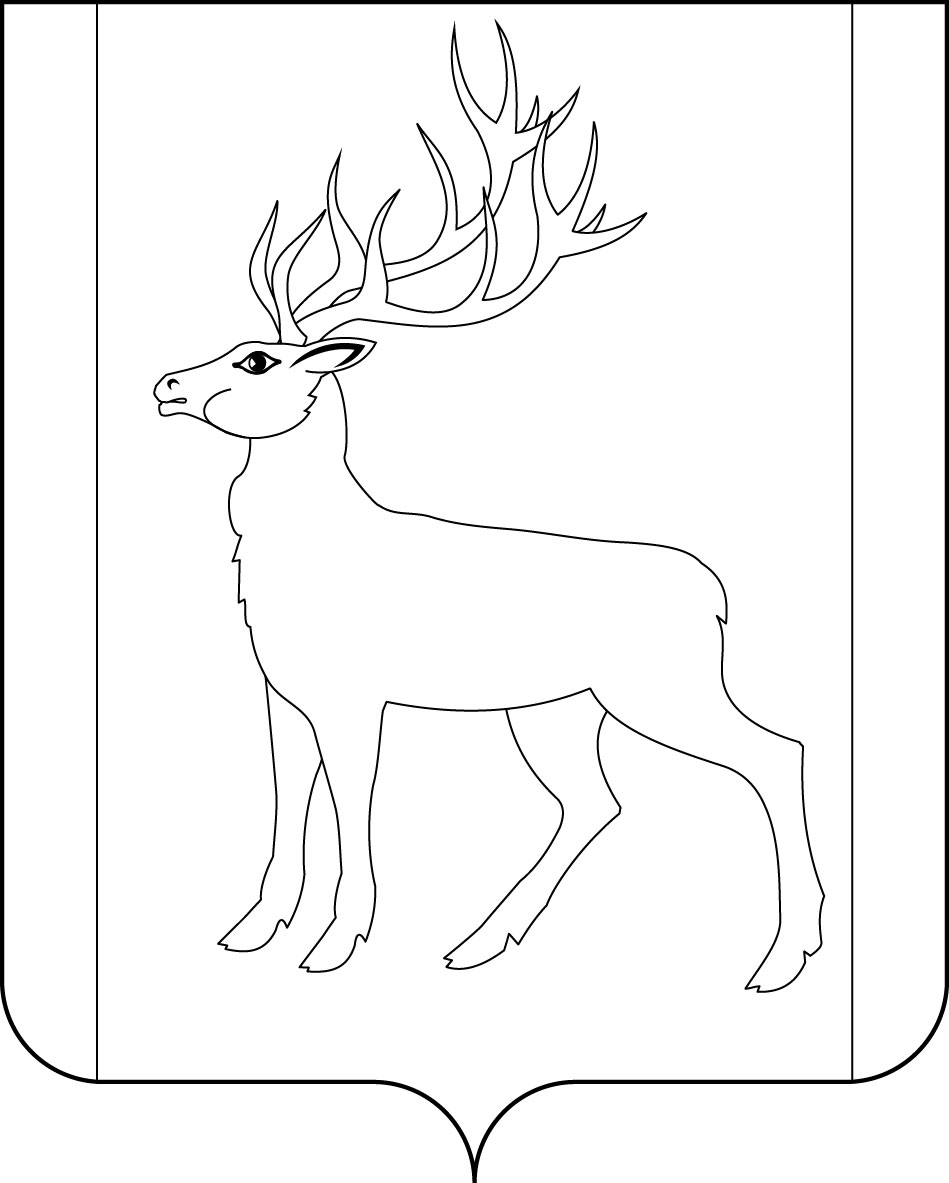 РОССИЙСКАЯ ФЕДЕРАЦИЯКОНТРОЛЬНО-СЧЕТНАЯ ПАЛАТАМУНИЦИПАЛЬНОГО ОБРАЗОВАНИЯ КУЙТУНСКИЙ РАЙОНЗаключение КСП № 21 по результатам экспертизы  проекта  решения о внесении  изменений и дополнений  в решение Думы муниципального образования Куйтунский район от 25.12.2015 года №74 «О бюджете муниципального образования Куйтунский район на 2016 год».р.п. Куйтун                                                                                                       22 апреля 2016 г.     Заключение на проект решения о внесении  изменений и дополнений  в решение Думы муниципального образования Куйтунский район от 25.12.2015 года №74 «О бюджете муниципального образования Куйтунский район на 2016 год»   подготовлено в соответствии  со статей 157   Бюджетного кодекса  Российской Федерации,  Федеральным законом  №6-ФЗ «Об общих принципах организации и деятельности контрольно-счетных органов субъектов Российской Федерации и муниципальных образований», Положением о бюджетном процессе в муниципальном образовании  Куйтунский район, Положением о Контрольно-счетной палате муниципального образования  Куйтунский район. Проект Решения  предоставлен в Контрольно-счетную палату  для подготовки заключения 19апреля 2016 года. Одновременно с проектом Решения предоставлена пояснительная записка с обоснованием предлагаемых изменений.Внесение изменений в решение Думы «О бюджете муниципального образования Куйтунский район на 2016 год» обусловлено  необходимостью:- внесения корректировки в расходную часть бюджета на основании ходатайств главных распорядителей и получателей бюджетных средств.В ходе экспертизы установлено следующее:        1.  Основные характеристики бюджета: общий объем доходов, общий объем  расходов, дефицит (профицит) бюджета и источники его финансирования   изменению не подлежат.          2. Изменения  произошли внутри  разделов  и подразделов расходной части бюджета двух главных распорядителей бюджетных средств (Управление образование, администрация муниципального образования).         Изменения, вносимые в проект решения ведомственной структуры расходов бюджета муниципального образования  характеризуются увеличением на 1186 тыс. руб. бюджетных ассигнований по разделу:-   01 «Общегосударственные расходы» на сумму 46 тыс.руб. в части оплаты услуг связи за март и апрель 2016 года.  - 07 «Образование» на сумму 251 тыс.руб., в том числе:  - по подразделу 0702 «Общее образование – 90 тыс.руб. на оплату  пеней по транспортному налогу за 4 квартал 2015 года и 1 квартал 2016 года и пенсионный фонд – 83 тыс.руб., на оплату за публикацию сообщения о реорганизации МКОУ Березовская ООШ – 7 тыс.руб.,- по подразделу 0707 «Молодежная политика и оздоровление детей» - 1 тыс.руб. на оплату пеней в пенсионный фонд,- по подразделу 0709 «Другие вопросы  в области образования – 160 тыс.руб., в том числе: на оплату  пеней по транспортному налогу за 4 квартал 2015 года и 1 квартал 2016 года – 10 тыс.руб.,  на оплаты услуг связи за март и апрель 2016 года – 70 тыс.руб., на оплату по программному продукту АС «Смета» - 80 тыс.руб.- 10 «Социальная политика» подраздел 01 «Пенсионное обеспечение»  на сумму 889 тыс.руб.  на выплату  пенсий муниципальным служащим и доплату к страховой пенсии по старости выборному должностному лицу за январь, февраль 2016 года.        Уменьшение бюджетных ассигнований представлены  на сумму 1186 тыс.руб. по разделам:          - 07 «Образование»  на сумму 1140 тыс.руб. в части уменьшения  расходов на оплату труда по дополнительному образованию на основании Постановления Правительства РФ от 14.09.2015 года №973 «О совершенствовании статистического учета в связи с включением в официальную статистическую информацию показателей среднемесячной начисленной заработной платы наемных работников в организациях, у индивидуальных предпринимателей и физических лиц» , где рекомендовано органам исполнительной власти субъектов Российской Федерации при планировании расходов на повышение оплаты труда отдельных категорий работников бюджетной сферы и оценке достижения значений целевых показателей заработной платы, установленных в региональных планах мероприятий ("дорожных картах") обеспечить в 2016 году уровень номинальной заработной платы в среднем по отдельным категориям работников бюджетной сферы в размерах не ниже уровня, достигнутого в 2015 году и   письма Министерства Финансов Иркутской области №52-7/2-07-25 от 26.11.2015 года.        - 10  «Социальная политика» подраздел 06 «Другие вопросы в области социальной политики» - 46 тыс.руб. в части расходов на мероприятия в области социальной политики». Выводы и рекомендации: 1. Содержание документов, представленных одновременно с проектом  решения Думы,  соответствуют требованиям бюджетного законодательства, вносимые изменения обусловлены внесением изменений в районный бюджет ходатайствами  главных распорядителей бюджетных средств.       3.  Предложенный проект решения Думы о  внесении  изменений и дополнений  в решение Думы муниципального образования Куйтунский район от 25.12.2015 года №74 «О бюджете муниципального образования Куйтунский район на 2016 год» не противоречит требованиям бюджетного законодательства, рекомендован к принятию Думой  муниципального образования Куйтунский район.Председатель КСП                                                       Т.И.Белизова